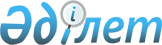 О внесении изменений в приказ исполняющего обязанности Министра образования и науки Республики Казахстан от 6 апреля 2012 года № 149 "О некоторых мерах по реализации международной стипендии "Болашак"
					
			Утративший силу
			
			
		
					Приказ Министра образования и науки Республики Казахстан от 20 июня 2012 года № 287. Зарегистрирован в Министерстве юстиции Республики Казахстан 25 июня 2012 года № 7747. Утратил силу приказом и.о. Министра образования и науки Республики Казахстан от 22 мая 2015 года № 318      Сноска. Утратил силу приказом и.о. Министра образования и науки РК от 22.05.2015 № 318 (вводится в действие по истечении десяти календарных дней после дня его первого официального опубликования).      В целях реализации мероприятий по вопросам международной стипендии «Болашак» ПРИКАЗЫВАЮ:



      1. Внести в приказ исполняющего обязанности Министра образования и науки Республики Казахстан от 6 апреля 2012 года № 149 «О некоторых мерах по реализации международной стипендии «Болашак» (зарегистрирован в Реестре государственной регистрации нормативных правовых актов за № 7549, опубликованный в газете «Казахстанская правда» от 28 апреля 2012 года № 121-122 (26940-26941); от 3 мая 2012 г. № 124-125 (26943-26944)) следующие изменения:



      пункт 1 изложить в следующей редакции:

      «1. Установить следующие сроки приема документов претендентов для участия в конкурсе на присуждение международной стипендии «Болашак» и проведения данного конкурса в 2012 году:

      1) прием документов – с 14 мая по 1 октября 2012 года;

      2) прием документов для категории самостоятельно поступивших – с 14 мая по 25 июля 2012 года;

      3) проведение конкурса – с 4 июня 2012 года по 31 января 2013 года.»;



      в приложении 9:



      абзац первый примечания изложить в следующей редакции:

      «* Специализированные высшие учебные заведения, осуществляющие подготовку специалистов по медицинским специальностям и специальностям в области искусства, не вошедшие в данный список, рассматриваются рабочим органом в индивидуальном порядке.».



      2. Департаменту стратегического планирования и информационных технологий (Нурмагаметову А.А.) обеспечить:

      1) в установленном порядке государственную регистрацию настоящего приказа в Министерстве юстиции Республики Казахстан;

      2) после прохождения государственной регистрации его официальное опубликование в средствах массовой информации.

      3. Контроль за исполнением настоящего приказа возложить на вице-министра Шаяхметова С.Б..



      4. Настоящий приказ вводится в действие со дня его первого официального опубликования.      Министр                                    Б. Жумагулов
					© 2012. РГП на ПХВ «Институт законодательства и правовой информации Республики Казахстан» Министерства юстиции Республики Казахстан
				